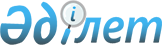 Об установлении особенностей совершения таможенных операций в отношении отдельных категорий товаровПриказ Министра финансов Республики Казахстан от 27 апреля 2021 года № 401. Зарегистрирован в Министерстве юстиции Республики Казахстан 28 апреля 2021 года № 22647.
      В соответствии с пунктом 4 статьи 147 Кодекса Республики Казахстан "О таможенном регулировании в Республике Казахстан" ПРИКАЗЫВАЮ:
      1. Установить прилагаемые особенности совершения таможенных операций в отношении отдельных категорий товаров.
      2. Комитету государственных доходов Министерства финансов Республики Казахстан в установленном законодательством Республики Казахстан порядке обеспечить:
      1) государственную регистрацию настоящего приказа в Министерстве юстиции Республики Казахстан;
      2) размещение настоящего приказа на интернет-ресурсе Министерства финансов Республики Казахстан;
      3) в течение десяти рабочих дней после государственной регистрации настоящего приказа в Министерстве юстиции Республики Казахстан представление в Департамент юридической службы Министерства финансов Республики Казахстан сведений об исполнении мероприятий, предусмотренных подпунктами 1) и 2) настоящего пункта.
      3. Настоящий приказ вводится в действие по истечении десяти календарных дней после дня его первого официального опубликования. Особенности совершения таможенных операций в отношении отдельных категорий товаров Глава 1. Общие положения
      1. Настоящие особенности совершения таможенных операций в отношении отдельных категорий товаров (далее – Особенности) разработаны в соответствии с пунктом 4 статьи 147 Кодекса Республики Казахстан "О таможенном регулировании в Республике Казахстан" (далее – Кодекс) и определяют первоочередной порядок совершения таможенных операций в отношении отдельных категорий товаров.
      2. Особенности распространяются в отношении товаров, необходимых для ликвидации последствий стихийных бедствий, чрезвычайных ситуаций природного и техногенного характера, продукции военного назначения, необходимой для выполнения акций по поддержанию мира либо для проведения учений, товаров, подвергающихся быстрой порче, а также в отношении животных, радиоактивных материалов, взрывчатых веществ, международных почтовых отправлений, экспресс-грузов, товаров, предназначенных для показа на международных выставочных мероприятиях, гуманитарной и технической помощи, сообщений и материалов для средств массовой информации, товаров необходимых для ремонта и (или) поддержания безопасной эксплуатации транспортных средств международной перевозки, запасных частей, двигателей, расходных материалов, оборудования, инструментов, национальной валюты Республики Казахстан, иностранной валюты, иных валютных ценностей, драгоценных металлов, в том числе золота, ввозимых Национальным Банком Республики Казахстан и его филиалами, и других подобных товаров. Глава 2. Особенности совершения таможенных операций
      3. Таможенные операции в отношении товаров, указанных пункте 2 настоящих Особенностей, совершаются в виде:
      1) использования транспортных (перевозочных), коммерческих и (или) иных документов в качестве декларации на товары в соответствии с Решением Комиссии Таможенного союза от 20 мая 2010 года № 263 "О порядке использования транспортных (перевозочных), коммерческих и (или) иных документов в качестве декларации на товары";
      2) выпуска товаров до подачи декларации на товары в соответствии со статьей 194 Кодекса.
      4. Для организации первоочередного порядка совершения таможенных операций территориальные органы государственных доходов при наличии технических и инфраструктурных возможностей, установленных приказом Министра финансов Республики Казахстан от 20 февраля 2018 года № 250 "Об утверждении Правил создания, категорирования, классификации, а также норм положенности и типовых требований к обустройству и материально-техническому оснащению таможен, таможенных постов и контрольно-пропускных пунктов в части, не урегулированной таможенным законодательством Евразийского экономического союза, а также требований к обустройству и техническому оснащению элементов таможенной инфраструктуры, расположенных в местах размещения органов государственных доходов и специализированных государственных учреждений, входящих в систему органов государственных доходов и в иных местах, на территории которых могут совершаться таможенные операции, и может проводиться таможенный контроль" (зарегистрирован в реестре государственной регистрации нормативно правовых актов под № 16520) в местах перемещения товаров через таможенную границу Евразийского экономического союза:
      1) определяют ответственных должностных лиц приказом руководителя (лица его замещающего) территориального органа государственных доходов для совершения операций, предусмотренных пунктом 3 настоящих Особенностей;
      2) предусматривают в автомобильных пунктах пропуска через таможенную границу Евразийского экономического союза отдельные полосы движения.
					© 2012. РГП на ПХВ «Институт законодательства и правовой информации Республики Казахстан» Министерства юстиции Республики Казахстан
				
      Министр финансовРеспублики Казахстан 

Е. Жамаубаев
Утверждены приказом
Министра финансов
Республики Казахстан
от 27 апреля 2021 года № 401